Thailand Trek
Vacation Bible School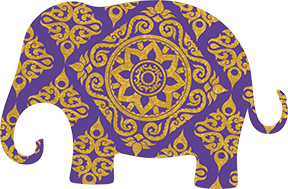 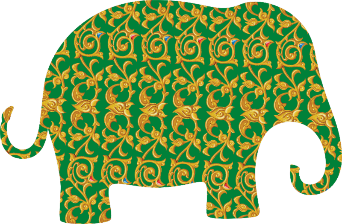 Community Congregational Church
100 East Shannon Street
Elburn, Illinois 60119
(630) 365-6544
www.elburn-ucc.org
Name(s) of Parent(s) or Guardian(s): _____________________________________Child #1: ___________________________    Age: ____     Grade Completed: ____Child #2: ___________________________    Age: ____	   Grade Completed: ____Child #3: ___________________________ 	  Age: ____	   Grade Completed: ____Address: ____________________________________________________________________________________________________________________________________Email Address: ______________________________________________________Phone Number: _____________________________________________________Allergies/Medical Information/Other: ____________________________________________________________________________________________________________________________________Emergency Contact
Name: ____________________________	Phone Number: _________________I give permission for pictures of my child(ren) to be used on the church website and Facebook page. __________ (initial)Tuition
$20 Per Child (save $5 if registration is received by June 10)
Scholarships are available! If you request a scholarship, please indicate below.Payment
Cash: ____________	Check: ___________	Scholarship: __________Please mail form & payment or drop off at church MWF 9:30-12 or T 9:45-12:15